Beaver Evening links Lego beaver dams https://littlebinsforlittlehands.com/lego-water-activity-building-dams-stem/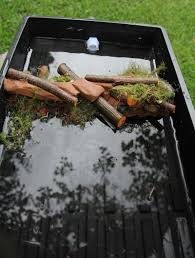 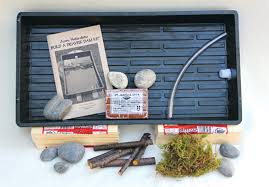 David Attenborough video (approx. 10mins) on Beavers in USAhttps://youtu.be/iyNA62FrKCE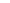 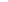 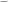 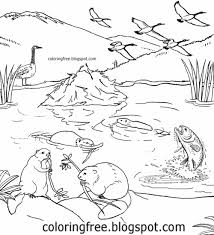 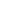 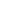 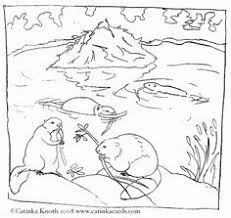 